Požadované elektronické prílohy prihlášky: detailný opis/zdokumentovanie prihlasovanej práce, jej hlavné výsledky/prínos. Odporúčaný formát dokumentov  - pdf.  V ...................................................      dňa ............................         .....................................................                                        .........................................................................................                  podpis uchádzača                                                  pečiatka,  podpis zodpovedného pracovníka organizácie (ak je to relevantné)                          - - - - - - - - - - - - - - - - - - - - - - - - - - - - - - - - - - - - - - - - - - - - - - - - - - - - - - - - - - - - - - - - - - - - - - - - - - - - -  Prihlášku pošlite v papierovej forme na adresu: Slovenská elektrotechnická spoločnosť, Zvolenská cesta 20,  974 05 Banská Bystrica alebo v elektronickej forme (podpísaný scan) na email anna.jenisova@vus.sk, spolu s požadovanými elektronickými prílohami prihlášky. Prihlášku a prílohy pošlite najneskôr do 24. apríla 2020!Ďalšie informácie o súťaži môžete získať na:  Anna Jenisová, tel.: 048/ 4324 134, web: www.vus.sk/ses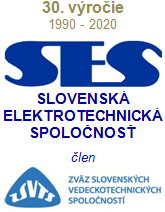 P R I H L Á Š K Ado súťaže o „Cenu Jozefa Murgaša“v kategórii „mladí vedeckí a technickí pracovníci“ Údaje o uchádzačovi o „Cenu Jozefa Murgaša“       Meno, tituly:  .............................................................................             Rok narodenia: ...........................         Bydlisko:  .....................................................................................................           PSČ:..............................          Tel: ....................................                        e-mail: .................................. Údaje o uchádzačovi o „Cenu Jozefa Murgaša“       Meno, tituly:  .............................................................................             Rok narodenia: ...........................         Bydlisko:  .....................................................................................................           PSČ:..............................          Tel: ....................................                        e-mail: .................................. Organizácia (ak prihlášku podáva uchádzač ako reprezentant organizácie)        Názov:  .......................................................................................................................................................        Adresa: .......................................................................................................................................................   Zodpovedný pracovník       Meno, titul, funkcia: ..................................................................................................................................       Tel.: ......................................                       e-mail: ................................... Organizácia (ak prihlášku podáva uchádzač ako reprezentant organizácie)        Názov:  .......................................................................................................................................................        Adresa: .......................................................................................................................................................   Zodpovedný pracovník       Meno, titul, funkcia: ..................................................................................................................................       Tel.: ......................................                       e-mail: ...................................Prínos k rozvoju elektronických komunikácií a ich aplikácií na Slovensku (vytvorenie alebo implementácia nových teórií, metód, postupov, technických riešení alebo technológií)   Stručný popis: ...............................................................................................................................................       ...................................................................................................................................................................       ................................................................................................................................................................... Ak sa jedná o implementáciu, uveďte aj:      Miesto implementácie: ................................................................................................................................   Spôsob implementácie:  ..............................................................................................................................       ..................................................................................................................................................................       ..................................................................................................................................................................Prínos k rozvoju elektronických komunikácií a ich aplikácií na Slovensku (vytvorenie alebo implementácia nových teórií, metód, postupov, technických riešení alebo technológií)   Stručný popis: ...............................................................................................................................................       ...................................................................................................................................................................       ................................................................................................................................................................... Ak sa jedná o implementáciu, uveďte aj:      Miesto implementácie: ................................................................................................................................   Spôsob implementácie:  ..............................................................................................................................       ..................................................................................................................................................................       ..................................................................................................................................................................